č.M a t e r i á lpro zasedání Zastupitelstva města Prostějova, konaného dne  11. 9. 2017Název materiálu:	Rozpočtové opatření kapitoly 60 – rozvoj a investice			ZŠ E. Valenty – vybudování hygienických kabinek – rekonstrukce                                         sociálního zařízení II. stupněPředkládá:		Rada města Prostějova			Ing. Zdeněk Fišer, 1. náměstek primátorky, v. r. Návrh usnesení:Zastupitelstvo města Prostějova s c h v a l u j e rozpočtové opatření, kterým se	- zvyšuje rozpočet výdajů- snižuje rozpočet výdajůDůvodová zpráva:Předkládané rozpočtové opatření má vliv na rozpočet města.Dojde ke snížení rezervy RMP o částku 60.000,-- Kč.Prostředky na krytí rozpočtového opatření lze alternativně čerpat i z Fondu rezerv a rozvoje:Kapitola 0000000070, Položka 8115,  UZ 1, Organizace 0700000000000.V rozpočtu města na rok 2017 byla schválena akce „ZŠ E. Valenty – vybudování hygienických kabinek – rekonstrukce sociálního zařízení II. stupně“ s finančními náklady 1.500 000,-- Kč. Jedná se celkovou rekonstrukci sociálního zařízení, která obsahuje kompletní výměnu rozvodů vody, odpadního potrubí, úpravy elektroinstalace, nové obklady a dlažby. Součástí dodávky prací je instalace nových zařizovacích předmětů, výmalba místností včetně nátěrů.Na základě výsledku výběrového řízení byla s firmou INGREMO s.r.o., Janáčkova 4642/5d, Prostějov,  uzavřena smlouva o dílo na provedení prací dle projektové dokumentace, ve finančním objemu           1.498.065,--  Kč vč. DPH.Při provádění prací byly zjištěny další práce, které nebyly možné při zpracování projektové dokumentace předvídat a pro dokončení prací je nutné je provést (vyrovnání podkladů pro provedení obkladů a dlažeb). Objem předpokládaných finančních nákladů činí 60.000,-- Kč.Na základě výše uvedených skutečností předkládá ORI ROZOP na realizaci akce ve výši 60 000,- KčRada města Prostějova dne 22. 8. 2017 doporučila Zastupitelstvu města Prostějova usnesením č. 7774 schválit výše uvedené rozpočtové opatření.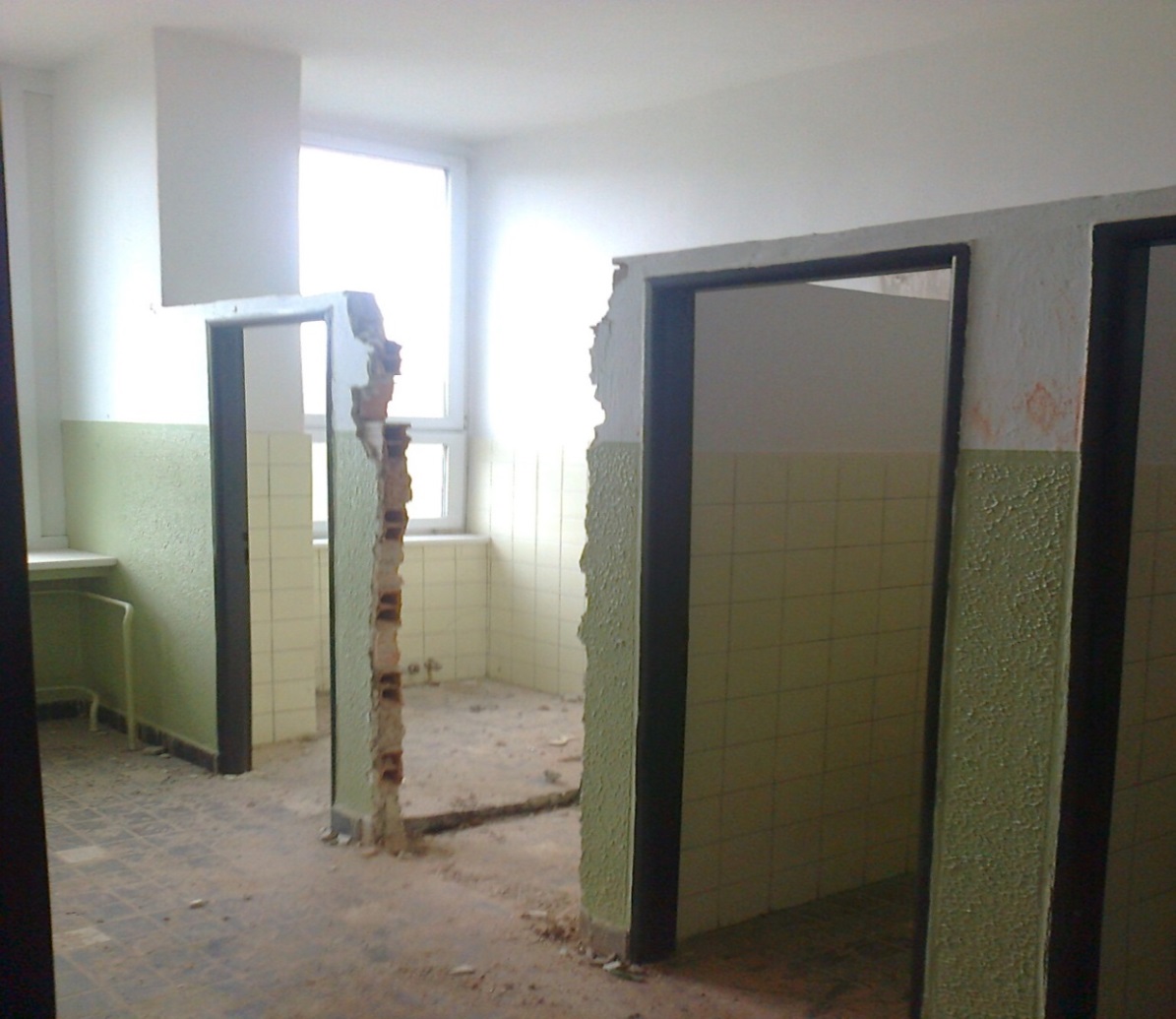 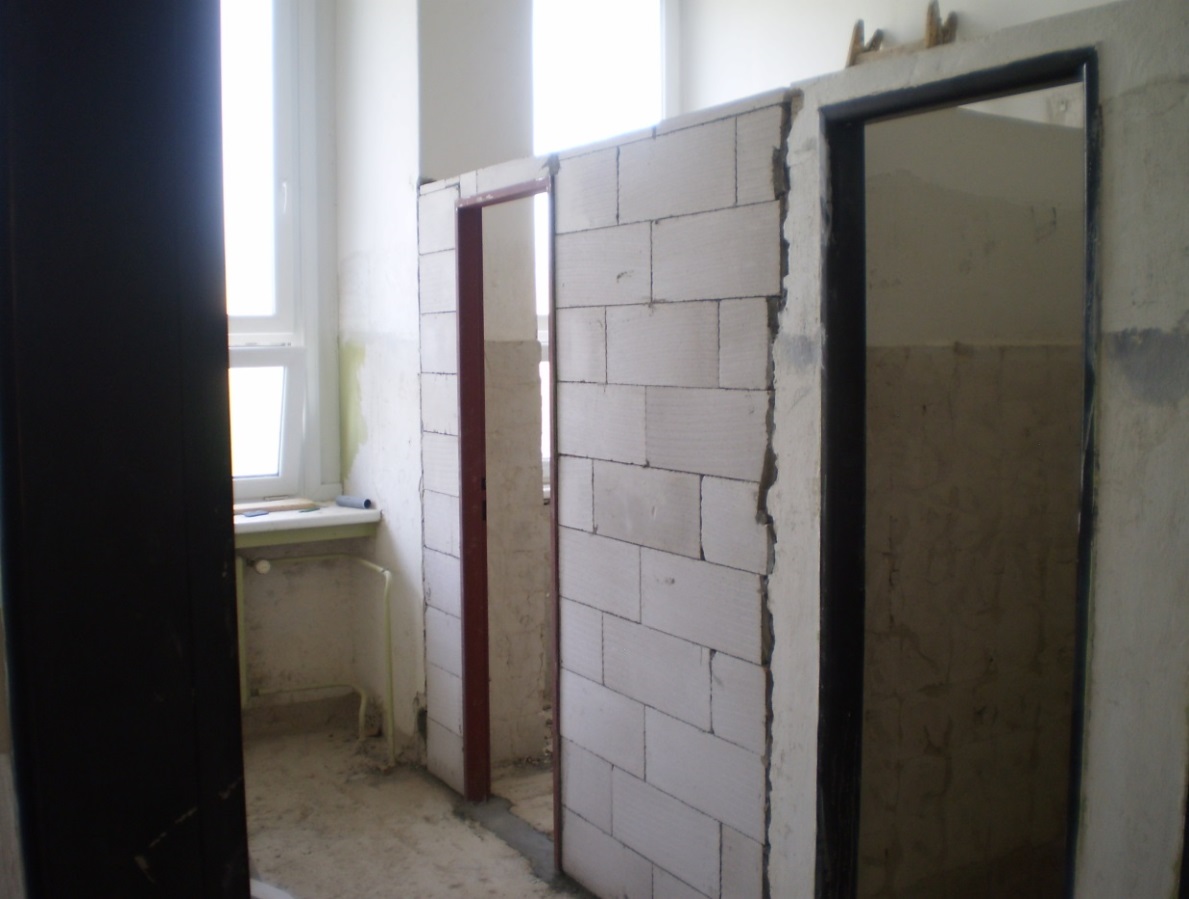 KapitolaODPAPolZPUZOrganizaceO hodnotu v Kč006031136121060047500000060 000Zvýšení pol. 6121 – budovy, haly, stavby - ZŠ E. Valenty – vybudování hygienických kabinek – rekonstrukce sociálního zařízení II. stupněZvýšení pol. 6121 – budovy, haly, stavby - ZŠ E. Valenty – vybudování hygienických kabinek – rekonstrukce sociálního zařízení II. stupněZvýšení pol. 6121 – budovy, haly, stavby - ZŠ E. Valenty – vybudování hygienických kabinek – rekonstrukce sociálního zařízení II. stupněZvýšení pol. 6121 – budovy, haly, stavby - ZŠ E. Valenty – vybudování hygienických kabinek – rekonstrukce sociálního zařízení II. stupněZvýšení pol. 6121 – budovy, haly, stavby - ZŠ E. Valenty – vybudování hygienických kabinek – rekonstrukce sociálního zařízení II. stupněZvýšení pol. 6121 – budovy, haly, stavby - ZŠ E. Valenty – vybudování hygienických kabinek – rekonstrukce sociálního zařízení II. stupněZvýšení pol. 6121 – budovy, haly, stavby - ZŠ E. Valenty – vybudování hygienických kabinek – rekonstrukce sociálního zařízení II. stupněKapitolaODPAPolZPUZOrganizaceO hodnotu v Kč007064095901070000070710060 000Snížení pol. 5901  -  Rezerva RMP Snížení pol. 5901  -  Rezerva RMP Snížení pol. 5901  -  Rezerva RMP Snížení pol. 5901  -  Rezerva RMP Snížení pol. 5901  -  Rezerva RMP Snížení pol. 5901  -  Rezerva RMP Snížení pol. 5901  -  Rezerva RMP Příloha:fotodokumentaceV  Prostějově: 28. 8. 2017Zpracovala:Drahomíra Zhánělová, v. r. Za správnost:Ing. Antonín Zajíček, vedoucí Odboru rozvoje a investic, v. r. 